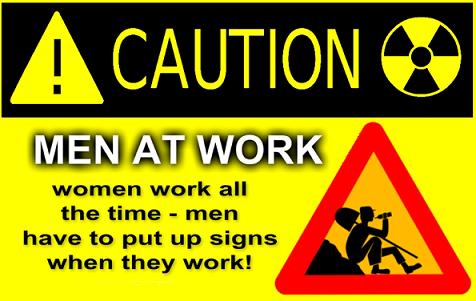 Landowner’s Name:  ___________________________________________________Property Section Number:  _______________   Property Lot Number:  _______Landowner’s Signature:  ________________________________  Date:  ________Please circle your work credit assignment, as you understand it to have been:Please review the job description for your assignment under the Work Credit tab and write a description of what you did to complete your task.Please forward this form to the following:ActivitiesCommunicationsDevelopmentEmergency PrepHealth/WaterSecurity/FireRoadsChairBoard MemberChairChairChairChairChairCmte MemberWeb MasterCmte MemberCmte MemberCmte MemberCmte MemberCmte MemberTreasurerWater MasterHunt SecurityRoad MaintainerSecretaryNox. Weed AbatementGate KeeperCulvert CleanerMosquito AbatementRoadsRubylynn Vernonruby.vernon@gmail.comSecurity/HuntingRichard Lambherrlamb@yahoo.comActivitiesBruce Petersonhardware123@comcast.netEmergency PreparednessPaul Burbanklvnmoosemtn@q.comWaterMike Fieldjorbugone@yahoo.comDevelopmentKevin Higleyhig75@msn.comCommunicationMike Gaileytoadnpuppy@comcast.net